Добромысли за здоровое питание.В рамках программы деятельности национальной сети «Здоровые города и поселки» на территории Лиозненского района  с 24 по 31 октября проведена 2023 года проведена районная акция «Здорово здоровое питание». Участниками стали обучающиеся учреждений образования и их родители, педагогические работники, работники предприятий и организаций.Информационная работа проведена с учетом возраста участников мероприятий акции. Для учащихся начальных классов учреждения образования «Добромыслинская средняя школа имени Л.П.Тихмянова Лиозненского района» был организован показ видеороликов на тему здорового питания и соблюдения правил личной гигиены при посещении столовой, культуры питания.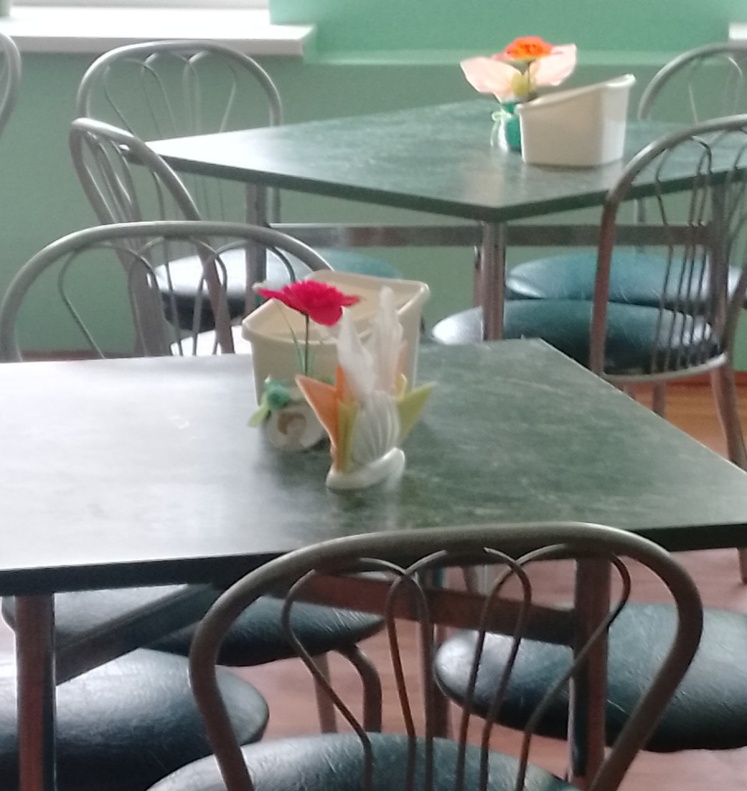 В трудовых коллективах ГП «Лиозненская ПМС», «Добромыслинское лесничество» было уделено большое внимание вопросам рационального и сбалансированного питания, в том числе по чрезмерному употреблению соли и сахара. Специалисты санитарно–эпидемиологической службы и УЗ «Лиозненская ЦРБ» проинформировали слушателей по вопросу опасности употребления большого количества соли и сахара, профилактическим мерам по снижению их употребления для максимальной пользы для собственного здоровья.На территории Лиозненского района в 2023 году в учреждении образования «Добромыслинская средняя школа имени Л.П.Тихмянова Лиозненского района» реализуется пилотный проект по организации питания. Внедрены новые  технологии и принципы школьного  питания, разработаны  технологические карты фирменных блюд. Проведено анкетирование обучающихся и родителей по изучению вкусового предпочтения. 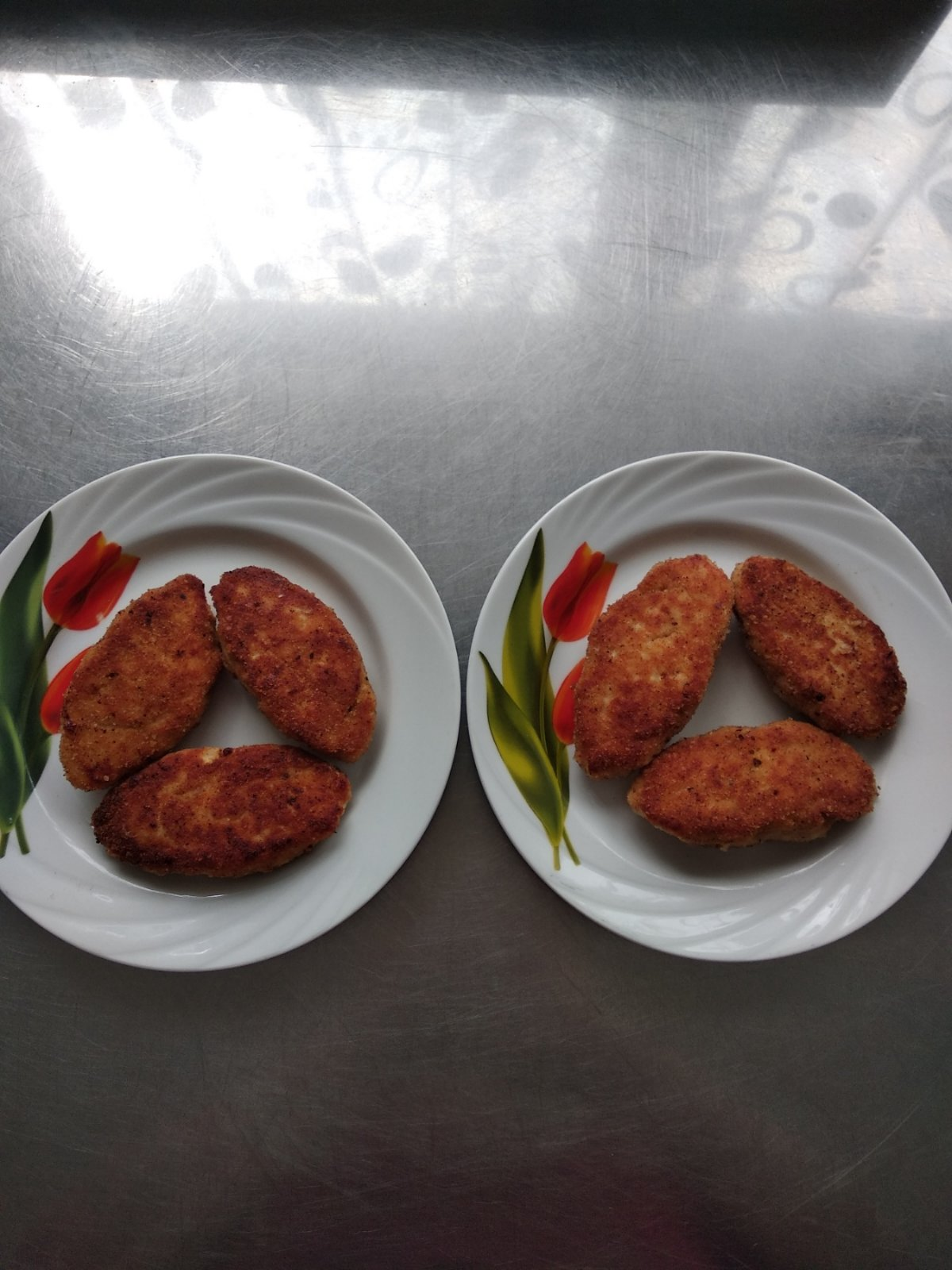 Зразы «Любимые»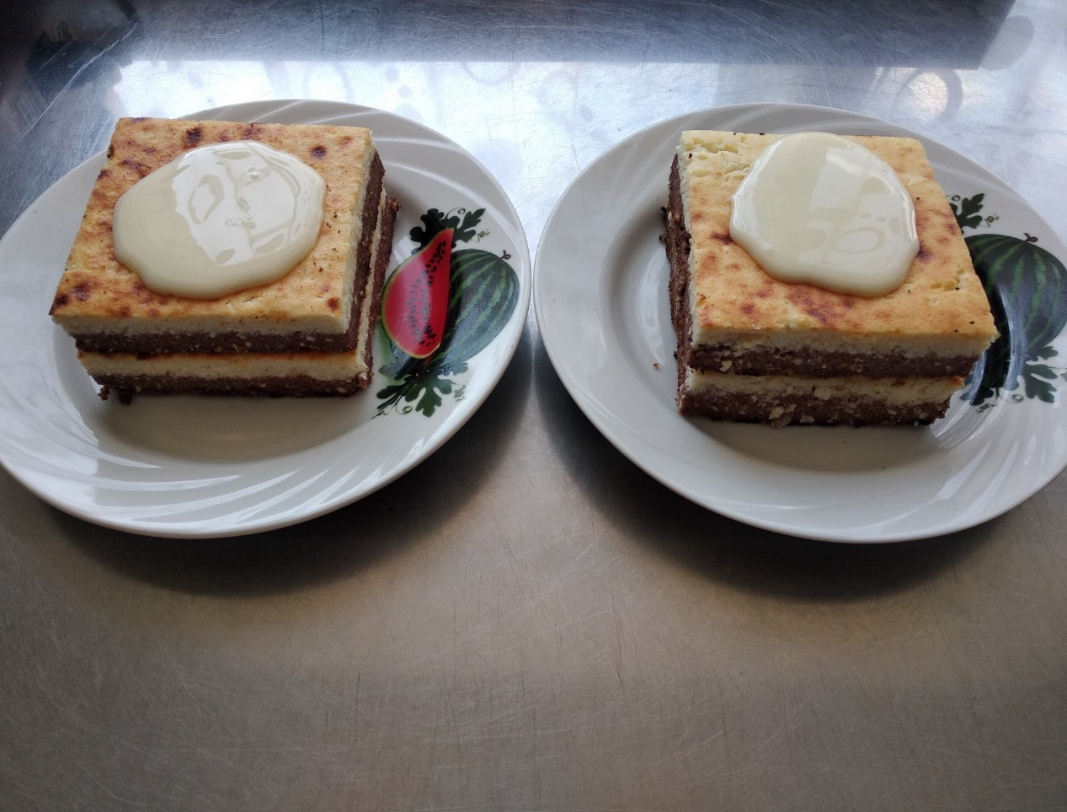 Запеканка «Зебрушка» со сгущеным молокомПроведены мероприятия по укреплению материально–технической базы пищеблоков (оснащение производственных участков современным технологическим оборудованием). 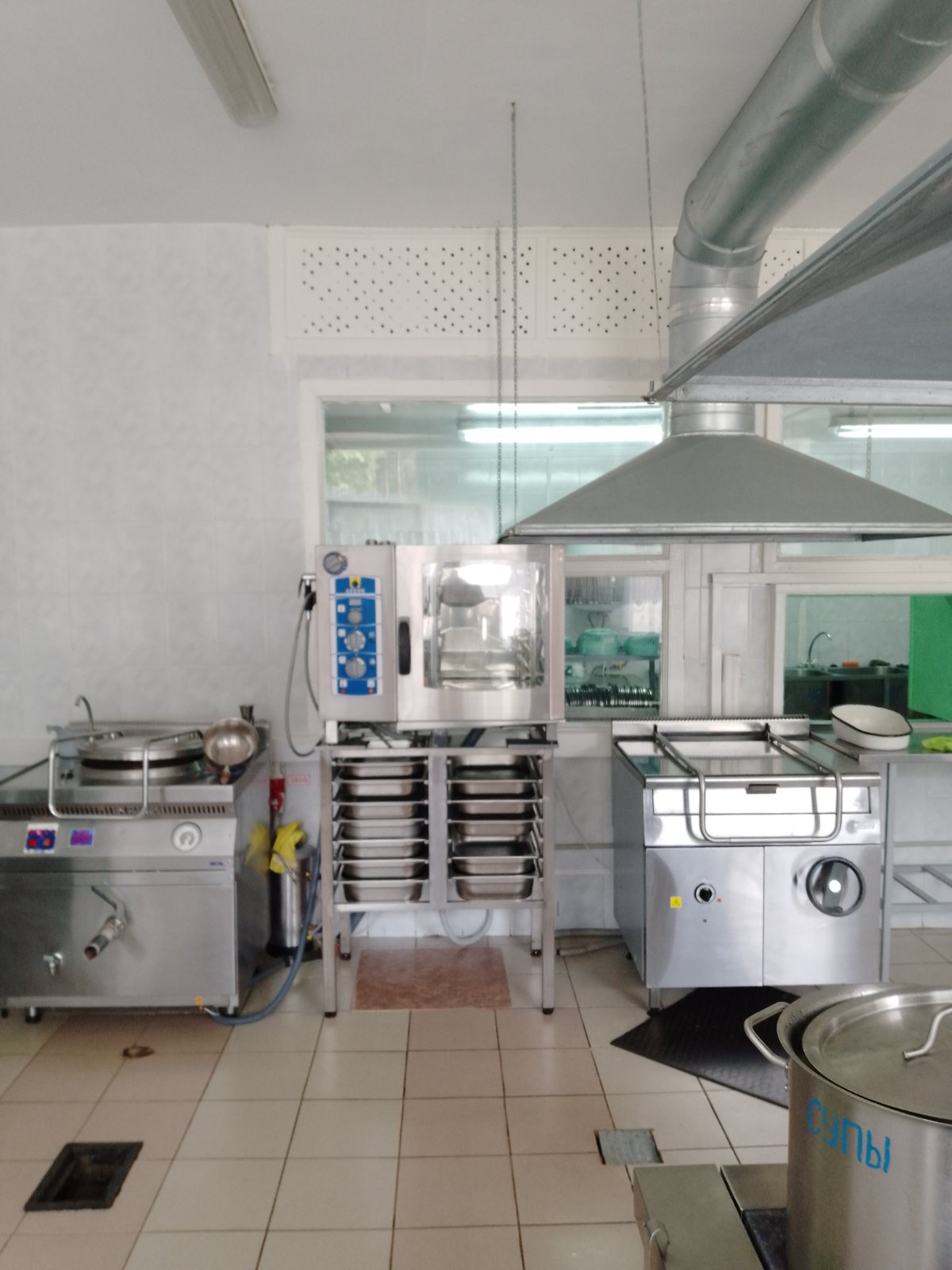 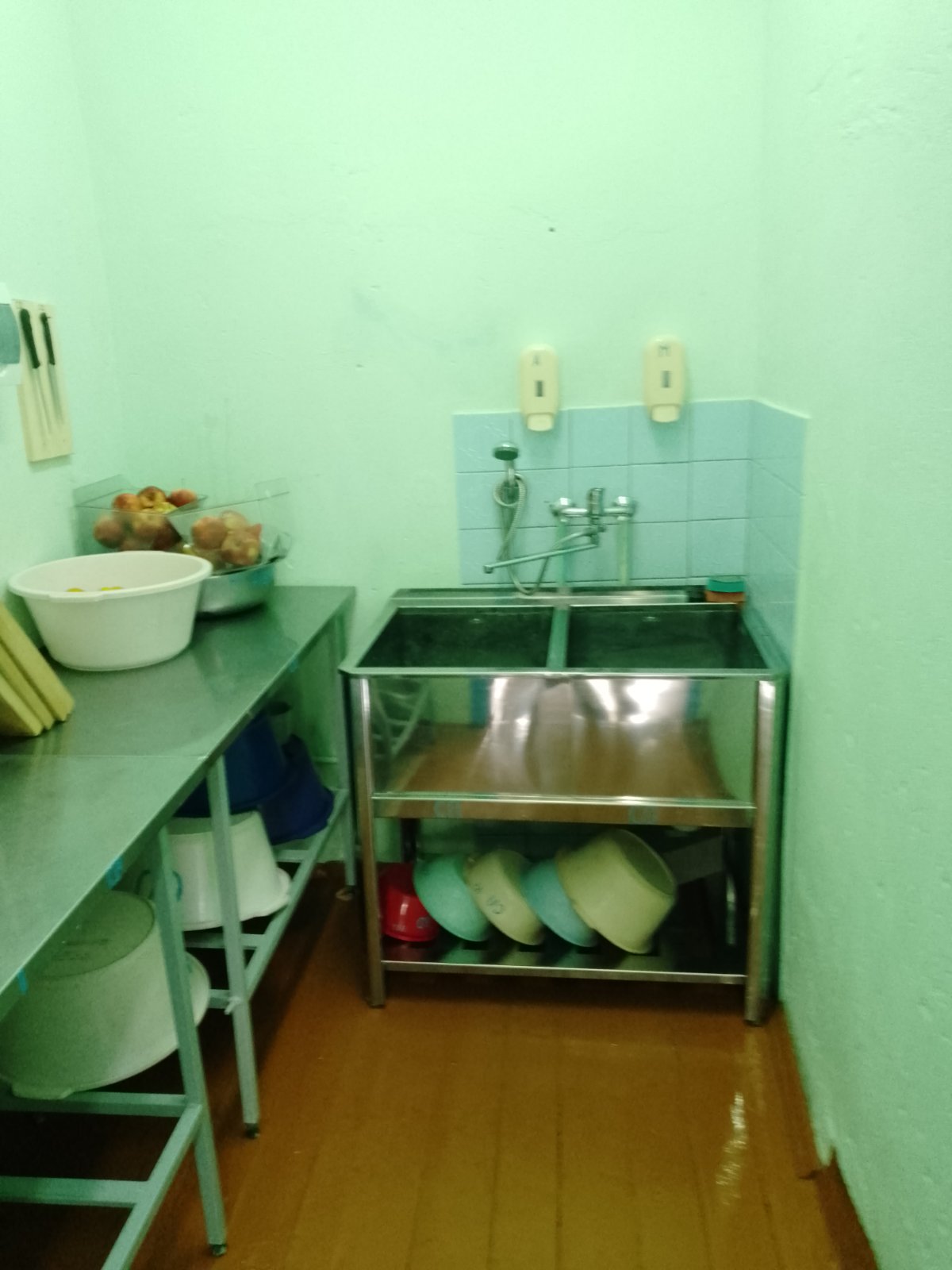 